Lượng tử: Công nghệ hiện đạiTrong vật lý, lượng tử là số lượng tối thiểu của bất kỳ thực thể vật lý (thuộc tính vật lý) tham gia vào một sự tương tác. Khái niệm cơ bản rằng một thuộc tính vật lý có thể được "lượng tử hóa" được gọi là "giả thuyết lượng tử hóa ".[1] Điều này có nghĩa là độ lớn của thuộc tính vật lý chỉ có thể nhận các giá trị rời rạc bao gồm các bội số nguyên của một lượng tử.Để hiểu rõ hơn Cục Thông tin KH&CN quốc gia xin giới thiệu một số bài nghiên cứu đã được xuất bản chính thức và các bài viết được chấp nhận đăng trên những cơ sở dữ liệu học thuật chính thống. 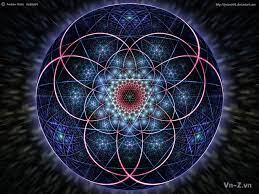 1. Sciencedirect1. Service differentiation and fair sharing in distributed quantum computing
Pervasive and Mobile Computing 8 February 2023 Volume 90 (Cover date: March 2023) Article 101758
Claudio Cicconetti, Marco Conti, Andrea Passarella
https://www.sciencedirect.com/science/article/pii/S1574119223000160/pdfft?md5=ed46ac39eb6a54b3f045b92c75b5946b&pid=1-s2.0-S1574119223000160-main.pdf

2. Qubit control using quantum Zeno effect: Action principle approach
Annals of Physics 14 January 2023 Volume 450 (Cover date: March 2023) Article 169222
Komal Kumari, Garima Rajpoot, Sudhir Ranjan Jain
https://www.sciencedirect.com/science/article/pii/S0003491623000076/pdfft?md5=35a2296d4583cdc9002577b7de31eaba&pid=1-s2.0-S0003491623000076-main.pdf

3. Succinct quantum classification algorithm based on quantum circuit model
Chinese Journal of Physics Available online 17 February 2023 In press, journal pre-proof
Xu Zhou, Daowen Qiu
https://www.sciencedirect.com/science/article/pii/S0577907323000126/pdfft?md5=2533d0c92e54a378fb386b0635e9b87e&pid=1-s2.0-S0577907323000126-main.pdf

4. The general expressions of heat and work in two representations of quantum mechanics
Physica A: Statistical Mechanics and its Applications 5 December 2022 Volume 609 (Cover date: 1 January 2023) Article 128389
Jingyi Chen, Youlin Wang, Shanhe Su
https://www.sciencedirect.com/science/article/pii/S0378437122009475/pdfft?md5=acb6ce72760ca7475335b3ed3118c851&pid=1-s2.0-S0378437122009475-main.pdf

5. Quantum Machine Learning: Scope for real-world problems
Procedia Computer Science 31 January 2023 Volume 218 (Cover date: 2023) Pages 2612-2625
Abhishek Jadhav, Akhtar Rasool, Manasi Gyanchandani
https://www.sciencedirect.com/science/article/pii/S1877050923002351/pdfft?md5=a4f66a42c0ad7fbabb83a97196a9caff&pid=1-s2.0-S1877050923002351-main.pdf

6. Quantum field theory based quantum information: Measurements and correlations
Annals of Physics 28 January 2023 Volume 450 (Cover date: March 2023) Article 169239
Charis Anastopoulos, Bei-Lok Hu, Konstantina Savvidou
https://www.sciencedirect.com/science/article/pii/S0003491623000246/pdfft?md5=1e42b1c863b2a52179bc1fa27a58edea&pid=1-s2.0-S0003491623000246-main.pdf

7. tqix.pis: A toolbox for quantum dynamics simulation of spin ensembles in Dicke basis
Computer Physics Communications 8 February 2023 Volume 286 (Cover date: May 2023) Article 108686
Nguyen Tan Viet, Nguyen Thi Chuong, Le Bin Ho
https://www.sciencedirect.com/science/article/pii/S0010465523000310/pdfft?md5=3818f3967b3c92ff67915849caae06e3&pid=1-s2.0-S0010465523000310-main.pdf8. Quantum grayscale image encryption and secret sharing schemes based on Rubik’s Cube
Physica A: Statistical Mechanics and its Applications 12 January 2023 Volume 612 (Cover date: 15 February 2023) Article 128482
Hua-Kun Wang, Guang-Bao Xu, Dong-Huan Jiang
https://www.sciencedirect.com/science/article/pii/S0378437123000377/pdfft?md5=c6afcc904790b9b75bce22047278fdb6&pid=1-s2.0-S0378437123000377-main.pdf

9. Coherence-induced quantum forces
Physica B: Condensed Matter 20 November 2022 Volume 650 (Cover date: 1 February 2023) Article 414515
Tarek A. Elsayed
https://www.sciencedirect.com/science/article/pii/S0921452622008006/pdfft?md5=b179573420c1962f6fde11d12f47db08&pid=1-s2.0-S0921452622008006-main.pdf

10. Towards solving the BCS Hamiltonian gap in near-term quantum computers
Results in Physics 28 November 2022 Volume 44 (Cover date: January 2023) Article 106131
Nahum SáIvan S. Oliveira, Itzhak Roditi
https://www.sciencedirect.com/science/article/pii/S2211379722007458/pdfft?md5=1daa5433c972feb3eb69cd1ebd610264&pid=1-s2.0-S2211379722007458-main.pdf

11. A Survey on Quantum Computing for Internet of Things Security
Procedia Computer Science 31 January 2023 Volume 218 (Cover date: 2023) Pages 2191-2200
Diksha Chawla, Pawan Singh Mehra
https://www.sciencedirect.com/science/article/pii/S1877050923001953/pdfft?md5=04650f48ec20c982defaee5ded5c7ebb&pid=1-s2.0-S1877050923001953-main.pdf

12. Rapid solution of logical equivalence problems by quantum computation algorithm
Applied Soft Computing 24 November 2022 Volume 132 (Cover date: January 2023) Article 109844
Mohammed Zidan, Salem F. Hegazy, Salah S. A. Obayya
https://www.sciencedirect.com/science/article/pii/S1568494622008936/pdfft?md5=0b854ebb9e8d1f853a1c7f3be743faf5&pid=1-s2.0-S1568494622008936-main.pdf

13. An improved quantum algorithm for data fitting
Physica A: Statistical Mechanics and its Applications30 January 2023Volume 613 (Cover date: 1 March 2023)Article 128521
Jiancheng LeiTingting SongKejia Zhang
https://www.sciencedirect.com/science/article/pii/S0378437123000766/pdfft?md5=25fb917aba5b6901b4e168966c43163c&pid=1-s2.0-S0378437123000766-main.pdf

14. A shallow hybrid classical–quantum spiking feedforward neural network for noise-robust image classification
Applied Soft Computing 10 February 2023 Volume 136 (Cover date: March 2023) Article 110099
Debanjan Konar, Aditya Das Sarma, Vaneet Aggarwal
https://www.sciencedirect.com/science/article/pii/S1568494623001175/pdfft?md5=b7ffe5d960808e01796f6627c8525074&pid=1-s2.0-S1568494623001175-main.pdf

15. Quantum k-fold cross-validation for nearest neighbor classification algorithm
Physica A: Statistical Mechanics and its Applications 30 December 2022 Volume 611 (Cover date: 1 February 2023) Article 128435
Jing Li, Fei Gao, QiaoYan Wen
https://www.sciencedirect.com/science/article/pii/S0378437122009931/pdfft?md5=7579fb80d85970ae5a7f82177c2356f7&pid=1-s2.0-S0378437122009931-main.pdf

16. Hybrid quantum–classical generative adversarial networks for image generation via learning discrete distribution
Signal Processing: Image Communication 1 November 2022 Volume 110 (Cover date: January 2023) Article 116891
Nan-Run Zhou, Tian-Feng Zhang, Jun-Yun Wu
https://www.sciencedirect.com/science/article/pii/S0923596522001709/pdfft?md5=15a22c7a488a40372575d4e1ad2381b2&pid=1-s2.0-S0923596522001709-main.pdf

17. Quantum bionic advantage on near-term cloud ecosystem
Optik 6 December 2022 Volume 272 (Cover date: February 2023) Article 170295
Samih Fadli, Bharat S. Rawal
https://www.sciencedirect.com/science/article/pii/S0030402622015534/pdfft?md5=cdd8e3ebe45c6945d140f7f053991b97&pid=1-s2.0-S0030402622015534-main.pdf

18. Relative phase distribution and the precision of optical phase sensing in quantum metrology
Optics Communications 6 September 2022 Volume 527 (Cover date: 15 January 2023) Article 128954
Felipe F. Braz, Tamíris R. Calixto, Pablo L. Saldanha
https://www.sciencedirect.com/science/article/pii/S0030401822006010/pdfft?md5=b83a89a403e9bfa93e2fe86cec5e3dae&pid=1-s2.0-S0030401822006010-main.pdf19. On applying the lackadaisical quantum walk algorithm to search for multiple solutions on grids
Information Sciences 5 December 2022 Volume 622 (Cover date: April 2023) Pages 873-888
Jonathan H. A. de Carvalho, Luciano S. de Souza, Tiago A. E. Ferreira
https://www.sciencedirect.com/science/article/pii/S0020025522014529/pdfft?md5=560ced795ae4576fd564bb21a88aa7ed&pid=1-s2.0-S0020025522014529-main.pdf20. Implication of giant photon bunching on quantum phase transition in the dissipative anisotropic quantum Rabi model
Physica A: Statistical Mechanics and its Applications 5 December 2022 Volume 609 (Cover date: 1 January 2023) Article 128364
Tian Ye, Chen Wang, Qing-Hu Chen
https://www.sciencedirect.com/science/article/pii/S0378437122009220/pdfft?md5=ad3b56d27736ef3e5537b076881a5021&pid=1-s2.0-S0378437122009220-main.pdf

21. Witnessing quantum correlations in two coupled quantum dots under intrinsic decoherence
Alexandria Engineering Journal 20 February 2023 Volume 69 (Cover date: 15 April 2023) Pages 521-527
Nagwa Ibrahim Mohammed, Hanadi M. Abdelsalam, E. M. Khalil
https://www.sciencedirect.com/science/article/pii/S1110016823000807/pdfft?md5=bf5a92db15c71973cd9a7ad16cabded9&pid=1-s2.0-S1110016823000807-main.pdf22. Quantum Tic-Tac-Toe - learning the concepts of quantum mechanics in a playful way
Computers and Education Open24 January 2023Volume 4 (Cover date: December 2023)Article 100125
Maurice WeingärtnerTim Weingärtner
https://www.sciencedirect.com/science/article/pii/S2666557323000046/pdfft?md5=c74c9b1ee6fc83c1a2dbe478062c545e&pid=1-s2.0-S2666557323000046-main.pdf23. QIST: One-dimensional quantum integer wavelet S-transform
Information Sciences 5 December 2022 Volume 622 (Cover date: April 2023) Pages 999-1013
Freddy Alejandro Chaurra-Gutierrez, Claudia Feregrino-Uribe, Gustavo Rodriguez-Gomez
https://www.sciencedirect.com/science/article/pii/S0020025522014931/pdfft?md5=de1557a7219d11e23bf69e713fe9e45b&pid=1-s2.0-S0020025522014931-main.pdf24. When quantum annealing meets multitasking: Potentials, challenges and opportunities
Array 23 January 2023 Volume 17 (Cover date: March 2023) Article 100282
Tian Huang, Yongxin Zhu, Tao Luo
https://www.sciencedirect.com/science/article/pii/S2590005623000073/pdfft?md5=22aa1753d354cc56d534bfb76c1a6026&pid=1-s2.0-S2590005623000073-main.pdf25. Quantum-inspired algorithm for direct multi-class classification
Applied Soft Computing 29 December 2022 Volume 134 (Cover date: February 2023) Article 109956
Roberto Giuntini, Federico Holik, Giuseppe Sergioli
https://www.sciencedirect.com/science/article/pii/S1568494622010055/pdfft?md5=68eb0e83f5682a180f67ca4c1b08ea0d&pid=1-s2.0-S1568494622010055-main.pdf26. A research on incentive method of investment linkage based on the perspective of quantum game
Finance Research Letters 19 November 2022 Volume 52 (Cover date: March 2023) Article 103511
Yang Liu, Mengying Cui, Xubin Gao
https://www.sciencedirect.com/science/article/pii/S1544612322006870/pdfft?md5=522da825537783353cbb18a2257f6aa1&pid=1-s2.0-S1544612322006870-main.pdf27. Quantum Wasserstein isometries on the qubit state space
Journal of Mathematical Analysis and Applications 28 December 2022 Volume 522, Issue 2 (Cover date: 15 June 2023) Article 126955
György Pál Gehér, József Pitrik, Dániel Virosztek
https://www.sciencedirect.com/science/article/pii/S0022247X22009696/pdfft?md5=179556bfebe9d94bb758064f85f4d8a9&pid=1-s2.0-S0022247X22009696-main.pdf28. Numerical and quantum simulation of a quantum disentangled liquid
Physica A: Statistical Mechanics and its Applications14 February 2023Volume 615 (Cover date: 1 April 2023)Article 128561
E. AbbasgholinejadS. RaeisiA. Langari
https://www.sciencedirect.com/science/article/pii/S0378437123001164/pdfft?md5=506e28ef2bb634c6f4af9c84e2caaf19&pid=1-s2.0-S0378437123001164-main.pdf29. A hybrid NEQR image encryption cryptosystem using two-dimensional quantum walks and quantum coding
Signal Processing 15 December 2022 Volume 205 (Cover date: April 2023) Article 108890
Wentao Hao, Tianshuo Zhang, Xiaoyi Zhou
https://www.sciencedirect.com/science/article/pii/S0165168422004297/pdfft?md5=e13b380fa13429b31017c71b24604c13&pid=1-s2.0-S0165168422004297-main.pdf30. Entanglement transfer via chiral and continuous-time quantum walks on a triangular chain
Physica A: Statistical Mechanics and its Applications 14 January 2023 Volume 612 (Cover date: 15 February 2023) Article 128480
Utku Sağlam, Mauro Paternostro, Özgür E. Müstecaplıoğlu
https://www.sciencedirect.com/science/article/pii/S0378437123000353/pdfft?md5=8d8076d7b2618f702b968d4ecd365705&pid=1-s2.0-S0378437123000353-main.pdf31. Masking quantum information in the Kitaev Abelian anyons
Physica A: Statistical Mechanics and its Applications 19 January 2023 Volume 612 (Cover date: 15 February 2023) Article 128495
Yao Shen, Fu-Lin Zhang, Chi-Chun Zhou
https://www.sciencedirect.com/science/article/pii/S037843712300050X/pdfft?md5=b1d529bade2f60421a57a99bfc69036e&pid=1-s2.0-S037843712300050X-main.pdf32. Precipitation and optical properties of PbSexS1-x quantum dots in glasses
Journal of Non-Crystalline Solids 21 January 2023 Volume 604 (Cover date: 15 March 2023) Article 122156
Juan Liu, Jingjing Liu, Chao Liu
https://www.sciencedirect.com/science/article/pii/S002230932300025X/pdfft?md5=c3faf5adc02cd8bb444d81800f9af65e&pid=1-s2.0-S002230932300025X-main.pdf33. QOptCraft: A Python package for the design and study of linear optical quantum systems
Computer Physics Communications 29 August 2022 Volume 282 (Cover date: January 2023) Article 108511
Daniel Gómez Aguado, Vicent Gimeno, Juan Carlos Garcia-Escartin
https://www.sciencedirect.com/science/article/pii/S0010465522002302/pdfft?md5=81d10fe8230236958f25ce33ce2cabb2&pid=1-s2.0-S0010465522002302-main.pdf34. Infinite quantum permutations
Advances in Mathematics 2 February 2023 Volume 415 (Cover date: 15 February 2023) Article 108887
Christian Voigt
https://www.sciencedirect.com/science/article/pii/S0001870823000300/pdfft?md5=d0206e885a097ff0c0c4de328329ea5b&pid=1-s2.0-S0001870823000300-main.pdf35. A multi-color carbon quantum dots based on the coordinated effect of quantum size and surface defects with green synthesis
Ceramics International Available online 4 February 2023 In press, corrected proof
Youjun Zhao, Lixin Yu, Xiaoling Zeng
https://www.sciencedirect.com/science/article/pii/S0272884223002997/pdfft?md5=eeb537487b91b25ff524655261104e54&pid=1-s2.0-S0272884223002997-main.pdf36. Recommender system expedited quantum control optimization
Physics Open25 November 2022Volume 14 (Cover date: February 2023)Article 100127
Priya BatraM. Harshanth RamT. S. Mahesh
https://www.sciencedirect.com/science/article/pii/S266603262200028X/pdfft?md5=31102cb66ce0dbdb2f34c963dcf87a87&pid=1-s2.0-S266603262200028X-main.pdf37. Explainable quantum clustering method to model medical data
Knowledge-Based SystemsAvailable online 23 February 2023In press, journal pre-proofArticle 110413
Shradha DeshmukhBikash K. BeheraAhmed Farouk
https://www.sciencedirect.com/science/article/pii/S0950705123001636/pdfft?md5=5e106baaecd90a1a97c3771f307bffda&pid=1-s2.0-S0950705123001636-main.pdf38. Parameterizing density operators with arbitrary symmetries to gain advantage in quantum state estimation
Physica A: Statistical Mechanics and its Applications 31 December 2022 Volume 611 (Cover date: 1 February 2023) Article 128427
Inés Corte, Marcelo Losada, Lorena Rebón
https://www.sciencedirect.com/science/article/pii/S0378437122009852/pdfft?md5=d3ea1b17c31e70e57e196bf74202b41e&pid=1-s2.0-S0378437122009852-main.pdf39. On compression rate of quantum autoencoders: Control design, numerical and experimental realization
Automatica 3 November 2022 Volume 147 (Cover date: January 2023) Article 110659
Hailan Ma, Chang-Jiang Huang, Guo-Yong Xiang
https://www.sciencedirect.com/science/article/pii/S0005109822005234/pdfft?md5=f4905b2e828f715af7bd96c1f3ad49b9&pid=1-s2.0-S0005109822005234-main.pdf40. Average quantum coherence and its use in probing quantum phase transitions
Physica A: Statistical Mechanics and its Applications11 November 2022Volume 609 (Cover date: 1 January 2023)Article 128308
Xin-Yu LiuMing-Liang Hu
https://www.sciencedirect.com/science/article/pii/S0378437122008664/pdfft?md5=da38c52cce9c14e26c2f22fcbed3a493&pid=1-s2.0-S0378437122008664-main.pdf41. A secure deterministic remote state preparation via a seven-qubit entangled channel of a two-qubit entangled state under the impact of quantum noise
Optics Communications15 February 2023Volume 535 (Cover date: 15 May 2023)Article 129352
Deepak SinghSanjeev KumarBikash K. Behera
https://www.sciencedirect.com/science/article/pii/S0030401823000986/pdfft?md5=7fcbd19abcb4bccc429416daa53c6c14&pid=1-s2.0-S0030401823000986-main.pdf42. Quantum algorithm for learning secret strings and its experimental demonstration
Physica A: Statistical Mechanics and its Applications 5 December 2022 Volume 609 (Cover date: 1 January 2023) Article 128372
Yongzhen Xu, Shihao Zhang, Lvzhou Li
https://www.sciencedirect.com/science/article/pii/S037843712200930X/pdfft?md5=2aa490ff990326e6e7971f77a3b077bc&pid=1-s2.0-S037843712200930X-main.pdf43. D-NISQ: A reference model for Distributed Noisy Intermediate-Scale Quantum computers
Information Fusion 9 August 2022 Volume 89 (Cover date: January 2023) Pages 16-28
Giovanni Acampora, Ferdinando Di Martino, Autilia Vitiello
https://www.sciencedirect.com/science/article/pii/S1566253522000951/pdfft?md5=b8aa227f76562332dd1214ec5228c428&pid=1-s2.0-S1566253522000951-main.pdf44. Unveiling the Markovian to non-Markovian transition with quantum collision models
Physics Open 15 February 2023 Volume 15 (Cover date: May 2023) Article 100144
Willames F. Magalhães, Carlos O. A. Ribeiro Neto, Bertúlio de Lima Bernardo
https://www.sciencedirect.com/science/article/pii/S2666032623000091/pdfft?md5=50176874434fad725d8caf30c0c44059&pid=1-s2.0-S2666032623000091-main.pdf45. Quantum conditional probabilities and new measures of quantum information
Annals of Physics 26 November 2022 Volume 448 (Cover date: January 2023) Article 169192
Jacob A. Barandes, David Kagan
https://www.sciencedirect.com/science/article/pii/S0003491622003025/pdfft?md5=d738b45dca845a32d146d711b4cc623a&pid=1-s2.0-S0003491622003025-main.pdf

46. Oscillatory states of quantum Kapitza pendulum
Annals of Physics 6 January 2023 Volume 449 (Cover date: February 2023) Article 169218
Wei He, Chang-Yong Liu
https://www.sciencedirect.com/science/article/pii/S0003491623000039/pdfft?md5=9501b505abf5b9572d65e67450347e37&pid=1-s2.0-S0003491623000039-main.pdf47. Quantum element method for multi-dimensional nanostructures enabled by a projection-based learning algorithm
Solid-State Electronics 3 February 2023 Volume 202 (Cover date: April 2023) Article 108610
Martin Veresko, Ming-Cheng Cheng
https://www.sciencedirect.com/science/article/pii/S0038110123000230/pdfft?md5=10c96db42fae130c1439b1c901570868&pid=1-s2.0-S0038110123000230-main.pdf48. Thermodynamic signature of topological quantum phase transition in a two-leg Kitaev ladder
Physica A: Statistical Mechanics and its Applications 28 November 2022 Volume 609 (Cover date: 1 January 2023) Article 128346
L. J. Ding, Y. X. Xiang
https://www.sciencedirect.com/science/article/pii/S0378437122009049/pdfft?md5=32fdd9e30420c6c80a8f6bcb305d9220&pid=1-s2.0-S0378437122009049-main.pdf49. The electron gas in the core/shell cylindrical quantum dot: Thermodynamic and diamagnetic properties
Micro and Nanostructures 8 December 2022 Volume 174 (Cover date: February 2023) Article 207471
H. Ts. Ghaltaghchyan, D. B. Hayrapetyan, H. A. Sarkisyan
https://www.sciencedirect.com/science/article/pii/S2773012322002849/pdfft?md5=4ff97a47976c9bb4698e52246feec22d&pid=1-s2.0-S2773012322002849-main.pdf 	                     			 Nguồn: Cục Thông tin khoa học và công nghệ quốc gia